Сумська міська радаVIІ СКЛИКАННЯ         СЕСІЯРІШЕННЯвід                       2018 року №            -МРм. СумиВраховуючи звернення громадян, надані документи, відповідно до протоколу засідання постійної комісії з питань архітектури, містобудування, регулювання земельних відносин, природокористування та екології Сумської міської ради від 05.07.2018 № 121, статей 12, 40, 118, 116, 121, 122 Земельного кодексу України, статті 50 Закону України «Про землеустрій», керуючись пунктом 34 частини першої статті 26 Закону України «Про місцеве самоврядування в Україні», Сумська міська рада ВИРІШИЛА:Відмовити в наданні дозволу на розроблення проектів землеустрою щодо відведення земельних ділянок у власність громадянам для будівництва і обслуговування жилого будинку, господарських будівель і споруд у зв’язку з невідповідністю місця розташування земельних ділянок вимогам нормативно-правових актів, а також містобудівній документації згідно з додатком.Сумський міський голова                                                                    О.М. ЛисенкоВиконавець: Клименко Ю.М.Ініціатор розгляду питання –– постійна комісія з питань архітектури, містобудування, регулювання земельних відносин, природокористування та екології Сумської міської ради Проект рішення підготовлено департаментом забезпечення ресурсних платежів Сумської міської радиДоповідач – департамент забезпечення ресурсних платежів Сумської міської радиДодаток до рішення Сумської міської ради «Про відмову в наданні дозволу на розроблення проектів землеустрою щодо відведення земельних ділянок громадянам»від                   2018 року №               -МРСПИСОКгромадян, яким відмовляється в наданні дозволу на розроблення проектів землеустрою щодо відведення земельних ділянок для будівництва і обслуговування жилого будинку, господарських будівель і споруд Сумський міський голова                                                                                                                                                      О.М. ЛисенкоВиконавець: Клименко Ю.М.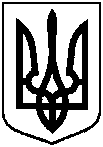 Проектоприлюднено «__»_________2018 р.Про відмову в наданні дозволу на розроблення проектів землеустрою щодо відведення земельних ділянок громадянам  № з/пПрізвище, ім’я, по батькові, реєстраційний номер облікової картки платника податків або серія та номер паспортуАдреса земельної ділянкиОрієнтовна площа земельної ділянки,гаУмовинадання123451.Сафронов Дмитро Володимирович,3141009177вул. Осіння, між буд. № 21 та № 230,1000власність2.Антонов Костянтин  Володимирович,3109604571вул. Родини Линтварьових0,1000власність3.Антонов Костянтин Володимирович,3109604571вул. Сєченова0,1000власність4.Антонов Костянтин Володимирович,3109604571вул. Руднєва, біля буд. № 1070,1000власність5.Токар Олександр Юрійович,2452504613вул. Бузкова, ділянка 90,1000власність6.Токар Олександр Юрійович,2452504613вул. Бузкова, ділянка 290,1000власність7.Токар Олександр Юрійович,2452504613вул. Бузкова, ділянка 130,1000власність8.Токар Олександр Юрійович,2452504613вул. Бузкова, ділянка 310,1000власність9.Токар Олександр Юрійович,2452504613пров. Абрикосовий, ділянка 90,1000власність10.Токар Олександр Юрійович,2452504613пров. Абрикосовий, ділянка 30,1000власність